Projet « Autour de nous » - cycle 2 – Allemand      ETAPE 2Activité 1 : voir la vidéo de l’assistante Script de la vidéo : Hallo!Danke für eure Steckbriefe auf dem Blog. Bravo, sie sind super!Jetzt könnt ihr mich sehen!Hier ist ein Heft für Kinder über die Natur.  In Deutschland machen wir viel für die Natur: zum Beispiel, viele Kinder gehen zu Fuß zur Schule oder mit dem Fahrrad. Jetzt sagt mir, was ihr in eurem Umfeld sehen könnt. Seht ihr Pflanzen oder Tiere auf euren Spielplatz und in eurer Schule?Bis bald, tschüss!Déroulement proposé:Ecoute 1 de la vidéo sans l’imagePuis, demander en français «de quoi cela parle ? » et recueillir les premières hypothèses, en français, collectivement, et sans confirmer ces hypothèses.    Si certains élèves ont entendu des mots, les laisser s’exprimer. Ne pas encourager la traduction littérale. Si des mots sont énoncés, ne pas les écrire ; on pourra afficher les images correspondantes.Ecoute 2 pour confirmer les hypothèses et aller plus loin. Pour engager le maximum d’élèves dans cette 2ème écoute, on peut proposer une consigne du type : levez la main quand vous entendez le mot xxx (un mot reconnu suite à l’écoute 1) »  Demander en français, si d’autres éléments sont reconnusVoir la vidéo pour valider ces nouveaux éléments  Synthèse : demander en français de conclure sur le sens de cet énoncé. Montrer à nouveau la photo montrée par Claudia (en mettant sur pause) et valider les propositions des élèves. Faire réécouter la dernière phrase qui invite les élèves à lui faire part de leurs sports préférés.Annoncer le projet avec les élèves : nous allons réaliser une enquête dans la classe sur nos sports préférés. Le résultat de cette enquête sera publié sur le blog et ainsi nous pourrons ensuite voir les sports préférés de tous les élèves inscrits dans ce projet.Activité 2 : Séquence d’apprentissage pour suivre :  entendre des noms d’animaux, entendre des noms de végétaux afin de préparer la production des élèves.Support 1 : comptineSupport 2 : Regarder la vidéo (la première partie qui met en scène escargots et coccinelles)http://www.viewpure.com/D2ZrUnT5dFA?start=0&end=0Supports 3 : enregistrement de Claudia avec les noms d’animaux et les images associéesIn meinem Garten sehe ich einen Wurm, Schnecken, Marienkäfer, Insekten und Vögel.Déroulement proposé : A partir de la comptineEcoute l’enregistrement « es regnet »et laisser les élèves réagir en françaisEcoute 2 avec une consigne du type « on compte combien de fois on entend… ou bien on lève la main quand on entend… »Faire remarquer la rime (nass/Gras) et jouer à dire ces 2 motsDistribuer les images et les mettre dans l’ordre de l’histoireDiviser la classe en deux et chaque groupe mémorise une des 2 parties de la comptine ; puis inverser lors d’une prochaine séance.Visionner la vidéo, et s’entrainer à prononcer « Schnecke » et « Käfer »A partir du support 3 :Compréhension oraleEcoute l’enregistrement et laisser les élèves réagir en français (ils vont sans doute reconnaitre Schnecke)Ecoute 2 avec une consigne du type : « on lève la main quand on entend Schnecke»Distribuer les images et les afficher en grand au tableau en les numérotant :  l’enseignant dit un mot et les élèves montrent avec leurs doigts ou ardoise le numéro concerné.L’enseignant énonce tous les mots sauf un et les élèves montrent avec leurs doigts ou ardoise le numéro de l’item non nommé.Activité de bingo : chacun prend 3 images en main, puis abat l’image au fur et à mesure qu’il reconnait le mot énoncé par l’enseignant. Dire bingo, quand on n’a plus d’images en main.Production oraleLes images des animaux sont affichées et numérotées au tableau. L’enseignant donne un numéro et les élèves disent le mot. L’enseignant énonce tous les mots sauf un et les élèves disent le nom de l’item non nommé.Par groupe de 2 ou 4 élèves: chaque groupe dispose des images constituées en pioche. Chacun tour à tour pioche une image et énonce le mot. Les autres aident dans le groupe et l’enseignant circule entre les groupes pour aider également.Même dispositif mais en demandant la phrase complète : « ich sehe + nom »NB : une phrase segmentée au tableau peut aider les élèves à mémoriser la phrase : exemple pour « Ich sehe einen Wurm. » (Éviter les mots écrits tant que l’apprentissage n’est pas stabilisé) :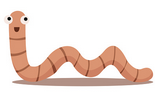 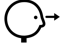 Projet final : les observations dans la cour donneront lieu à des photos ou dessins que les élèves décriront à l’oral. Puis envoyer aux CPD LV (ce.ia69-cpdlv@ac-lyon.fr) une synthèse des productions des élèves sous forme de photos ou dessins légendés, le tout sur un seul document en format PDF ou jpeg. Un seul document par classe pourra être publié. Vous pouvez y faire figurer le nom de la classe.Es regnet  Es regnet, es regnet, Und alles wird nass : Die Bäume, die Blumen, Die Tiere, das Gras. 